             График  работы педагога-психолога 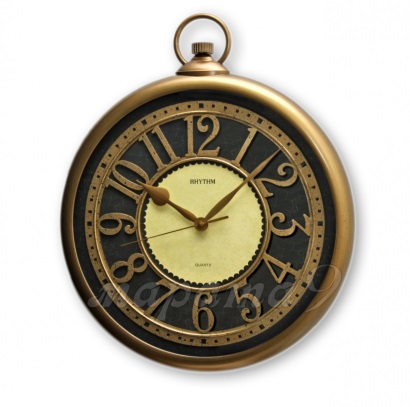 День неделиВид деятельностиПонедельниккоррекционно-развивающие занятия с уч-сяПонедельникметодическая работаПонедельникконсультирование, диагностика, индивидуальная и групповая работа с уч-ся и родителямиВторник
коррекционно-развивающие занятия с уч-сяВторник
методическая работаСредакоррекционно-развивающие занятия с уч-сяСредаметодическая работаСредаконсультирование, диагностика, индивидуальная и групповая работа с уч-ся и родителямиСредаЧетвергкоррекционно-развивающие занятия с уч-сяПятницадиагностическая работа с уч-сяПятницакоррекционно-развивающие занятия с уч-сяПятницаКонсультированиеСубботакоррекционно-развивающие занятия с уч-ся, консультирование